Anmälningsblankett till årets utbildningsdagarDatum: 17-18/3-22Arrangör: Svensk förening för handrehabilitering i samarbete med Handkirurgisk klinikens Rehabavdelning, Universitetssjukhuset i ÖrebroPlats: Wilandersalen, huvudentrén, M-huset, Universitetssjukhuset i ÖrebroNamn:Arbetsplats:Adress arbetsplats:Email:Tel:Faktureringsadress:Kostnadsställe:Ev. referensnummer: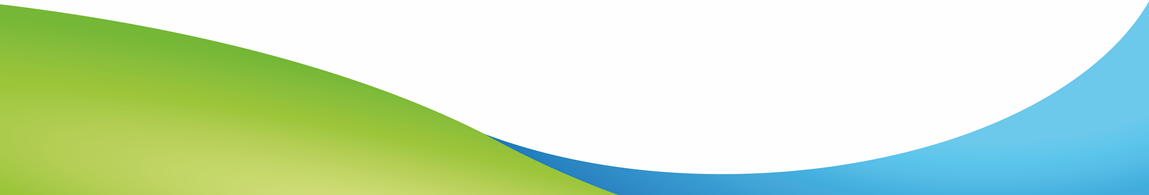 Önskemål om specialkost/allergier:SFH medlemskap:		Ja	NejVill du delta i festmiddagen? 	Ja	Nej (Detta alternativ ger inte rabatterat pris)Kostnaden för utbildningsdagarna är 1800 kr för medlemmar och 3200 för icke medlemmar. Kaffe, lunch x 2 samt middag på kvällen den 17/3 ingår. Anmälan är bindande och bifogas i ett email till handdagarna2022@gmail.com. Sista anmälningsdag är 18/2-22. Fakturering kommer ske via SFH:s kassör.Glöm inte att ange ditt namn på inbetalningen. Vid frågor, tveka inte att höra av ereva.karlsson-schagerstrom@regionorebrolan.se